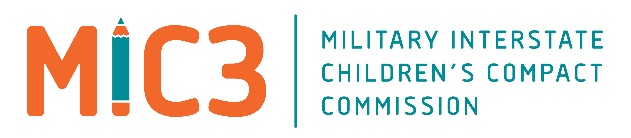 MILITARY INTERSTATE CHILDREN’S COMPACT COMMISSIONCOMMUNICATION AND OUTREACH COMMITTEE AGENDAThursday, May 10, 20182:00 PM - 3:00 PM ET 
*This meeting is recorded
Please join my meeting from your computer, tablet or smartphone.https://global.gotomeeting.com/join/713823069You can also dial in using your phone.United States: +1 (408) 650-3123Access Code: 713-823-069Call to Order (Shelley Joan Weiss, Committee Chair)Roll Call (Richard Pryor, Communications Associate)Approval of AgendaApproval of the Minutes N/AOld Business Strategic PlanPurple UpPublic Service Announcements (video)Poster ContestDownloadable MIC3 PostersNew Business MilestonesAdjournmentNext Meeting: Aug 9, 2018, 2:00pm ET